The University of Iowa 
Seniors Together in Aging Research (STAR) Volunteer Research RegistryThe information below will be used to match you with research studies in Iowa.  Only STAR Registry staff has access to this information, and it will not be shared. If we notify you of a study, you are free to participate or to refuse.  Please print clearly and mark all that apply.Today’s date:   Month: ____________________   Day: __________   Year:  __________Please select one:      Mr.         Ms.        Mrs.        Dr.        Other ________________________________First Name: _______________________   Middle Name: _________________   Last Name: ________________________Primary Mailing Address: _____________________________________________________________________________City: ____________________________   State: __________   Zip: __________   County: __________________________Secondary Mailing Address: ___________________________________________________________________________City: ____________________________   State: __________   Zip: __________   County: __________________________Months of the year at secondary address: __________________ to __________________Preferred phone:  (_______) ________________   Alternate phone:  (________) _____________________Email:  ____________________________________________________________________________________________Date of birth:    Month: ____________________  Day: ________________Year: ________________Sex:    Male       Female      Intersex       Prefer not to answer      Other, please specify:  _________________Race/Ethnicity:    American Indian/Alaska Native       Asian or Pacific Islander       Black or African American 
 Hispanic       White, not Hispanic       Mixed Race       Other, please specify: ____________________________
 Prefer not to answerMarital status:   Married/Partnered       Widowed       Divorced/Separated      Never MarriedHighest level of education:	 Less than high school	 High school diploma/GED
 Some college 	 2 year college degree (i.e. AA, AS)	 4 year college degree (i.e. BA, BS)
 Military 	 Master’s Degree	 Prof/Doctorate (i.e. MD, PhD)Total annual income:		 $0 – 24,999		 $25,000 – 49,999
 $50,000 – 99,999		 $100,000 - $150,000		 $150,000 +
 Prefer not to answerAre you a military veteran?  Yes	 NoPresent living situation:		 Private residence		 Assisted living
 Nursing home	 Other, please specify ______________________________________Do you have a valid driver’s license?	 Yes       No If we scheduled a convenient time for you, would you be able to come to the University of Iowa in Iowa City to participate in a study?
 I could drive myself or arrange for someone to drive me.
 I would be willing to come only if transportation were arranged for me.
 I would not be able to come to Iowa City.Do you use (check all that apply):    Computer         Tablet          Smartphone Do you have access to the internet at home or another convenient place?    Yes       No Are you employed?	 Yes       No      If yes, hours per week __________Do you volunteer?	 Yes       No      If yes, hours per week __________Since last year, did you provide care to a family member or friend?   Caregiving activities can include: helping with eating, bathing, dressing, walking or personal hygiene, household chores, medication management, financial management, errands, transportation, etc.?        Yes       No   If yes, what type(s) of care did you provide?  (check all that apply)   Instrumental Activities of Daily Living (IADL) include: household chores, medication management, financial          management, errands, transportation, etc.   Activities of Daily Living (ADL) include: helping with eating, bathing, dressing, walking or personal hygiene.   For whom do you provide care?   Spouse/partner     Parent     Child     Grandchild     Friend                                                                    Other: ____________________  Reason this person needs care:  Cancer  Dementia/AD  Physical Disability  Other:_____________________Since last year, have you received care or other kinds of help from a family member or friend?    Yes       No Health-Related Information:Are you a twin?     Yes     No                  Height (inches):  ______________          Weight (pounds):  ______________Have you ever been a patient at UIHC?    Yes       No        Prefer not to answer   Do you have access to MyChart?    Yes       No       Prefer not to answerHow would you characterize your present state of health?       Excellent       Good       Fair       Poor How would you characterize your present dental health?         Excellent       Good       Fair       PoorHow often do you participate in physical activity?  Never     Less than 1 hour/week     1-2 hours/week     2-3 hours/week     Over 3 hours/weekDo you have any physical limitations?      Yes       No    If yes, do you use:   Cane     Walker     Brace(s)     Wheelchair     Motorized Scooter    Other _________Have you ever consumed wine, beer, or other alcoholic beverages?   Yes      No
   If yes, what best describes your current alcohol consumption?  (1 serving = 1 glass wine, 1 beer, or 1 shot of liquor)
    None      <1 per week      1 per week      2-5 per week      1 per day      >1 per dayAre you an active tobacco user?    Yes      No   If yes, which type:   Cigarettes     E-cigarettes      Cigar     Vape     Smokeless Tobacco     Pipe    
                                      Other:  ________________________   If yes to cigarettes, how many packs per day?     1 or fewer      >1 and <3      3 or more     Have you smoked in the past?	 Yes	 No
   If yes, how many years did you smoke?	 1-10	 11-20	 21-30	 31+
   If yes, how many packs per day?    	 1 or fewer	 >1 and <3	 3 or more	 N/A
   If yes, how many years ago did you quit?	 1-10	 11-20	 21-30	31+Please select conditions or diseases a healthcare provider has told you that you have.  This information is optional, but providing it may help researchers match you with studies that fit you personally:Do you experience chronic pain?   Yes      NoAre there any other important medical conditions for which you are now being treated?    Yes      No
Please list:  _________________________________________________________________________________________Do you agree to share your longitudinal information (see accompanying letter)?  You do not have to consent to sharing your longitudinal information to participate in the STAR Registry.     Yes      NoPlease indicate your willingness to receive information about the following types of studies (check for yes): Mail Questionnaires		 Telephone Interviews	 Face-to-Face Interviews Studies of Memory		 Studies requiring physical exam		 Studies requiring blood or other body products	 Studies requiring use of medicationsWhere did you hear about the STAR Volunteer Research Registry?  Please be specific (e.g. a particular newspaper, a friend, a doctor’s office, etc.):  _________________________________________________________________________Thank you for participating!  Please mail this completed form in the enclosed self-addressed stamped envelope to:  UI ICTS, STAR Volunteer Research Registry, C44 GH, Iowa City, IA 52242.  Return of this form indicates your agreement to place your information in the registry.  If you would like more information, contact the STAR Registry Coordinator at 319-335-7569 or by email coa-star@uiowa.edu, or visit our website:  http://icts.uiowa.edu/star.   ------------------------------------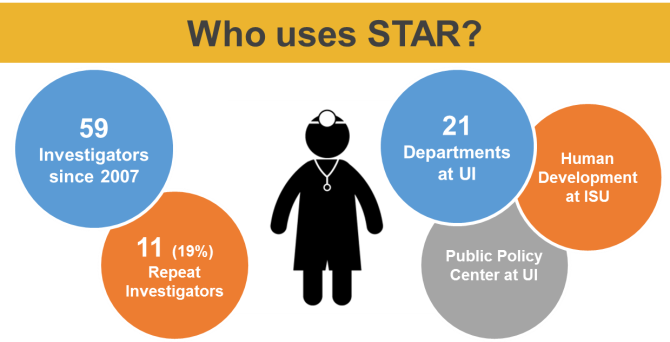 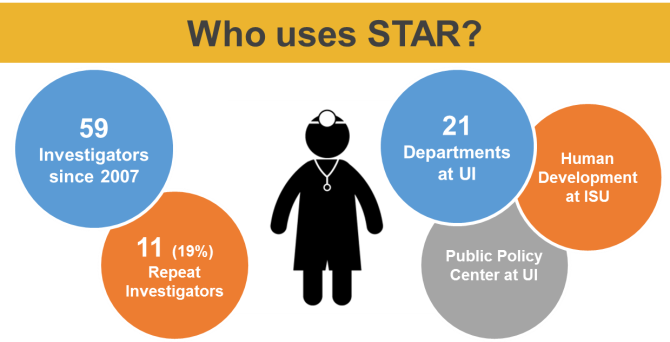 Abdomen Diverticulitis/osis	 Inflammatory Bowel Disease
 Kidney disease	 Liver disease
 Ulcer	 Other:Allergies Food allergies	 Seasonal allergies
 Other:Behavior/Psychiatric/Mental Alcoholism	 Drug addiction/substance use disorder  Eating disorder	       (prescription or illegal substances)
 Feeling overly occupied with 	 Gambling problems (too much or having 
        shopping/spending	       trouble quitting)
 Language/Learning Disorder 	 Mood Disorder (anxiety, depression,
        (e.g., dyslexia, ADHD)	       bipolar)
 Obsessive Compulsive Disorder OCD 	 Post-Traumatic Stress Disorder (PTSD)
 Schizophrenia        Social Isolation  	 Other: Bones Arthritis	 Fracture (e.g., hip, spine)
 Joint Replacement	 Osteoporosis Other:Cancer Bladder	 Breast
 Colon/Rectum	 Lung/Bronchus
 Melanomas of the skin	 Prostate
 Other:Endocrine/Metabolism Diabetes	 Hyper/Hypothyroid Weight problems                                    Other:Head/Eyes/Ears/Nose/Throat Cataracts
 Dental conditions (e.g., caries, periodontal disease, tooth loss, dry mouth)
 Diabetic retinopathy
 Glaucoma
 Hearing problems.  Hearing aid?   One ear      Both ears          N/A
 Macular degeneration
 Vision correction:   glasses/contacts      Lasik surgery
 Other:Heart and Blood Vessels Anemia	 Heart disease
 High blood pressure	 High cholesterol
 Other:Lungs Asthma	 Lung disease (chronic bronchitis, COPD,  Other:	      emphysema)Neurological Alzheimer’s/Dementia	 Difficulty thinking
 Epilepsy/seizures	 Head injury
 Memory problems	 Migraine/Severe Headache
 Multiple sclerosis	 Parkinson’s disease
 Stroke	 Other:Reproductive Health History of infertility (male or female)  Toxemia or pre-eclampsia
 Gestational Diabetes	 Preterm birth (<37 weeks gestation)	
 Intrauterine growth restriction	 Intrauterine fetal demise (baby died in
     (baby grown pathologically too small)	       utero after 20 wks of gestation)
 Hormone Replacement Therapy          Other:Skin Bed sores	 Eczema Psoriasis  	 Seborrheic dermatitis Other:Urological Bladder or urinary tract infections 	 Freq. &/or urgent urination AM or PM 
 Straining to empty bladder		 Urinary incontinence	
 Weak/intermittent urine flow	 Other: